一○八學年度第二學期高初一二 期末考 科目時間表日期日期7月9日(週四)7月9日(週四)7月9日(週四)7月9日(週四)7月9日(週四)7月10日(週五)7月10日(週五)7月10日(週五)7月10日(週五)7月10日(週五)7月13日(週一)7月13日(週一)7月13日(週一)7月13日(週一)7月13日(週一)年級年級高二高二高一初二初一高二高二高一初二初一高二高二高一初二初一上午時間8:15-9:058:15-9:058:15-9:058:15-9:058:15-9:058:159:058:159:058:15-8:558:15-8:408:15-8:558:159:058:158:558:15-9:058:15-8:558:15-8:55上午科目自習自習自習中文作文中文作文生物(理)自習(文)自習英聽(考完自習)歷史自習(理)自習(文)自習自習自習上午時間9:10-10:009:10-10:009:10-10:009:10-9:559:10-9:559:15-9:559:15-9:558:55-9:559:10-9:559:10-9:559:059:558:559:559:05-9:558:55-9:558:55-9:55上午科目中文作文中文作文中文作文自習自習英聽英聽公民自習自習地理(理)地理(文)國文數學數學上午時間10:10-10:2510:10-10:2510:10-10:2510:10-10:5510:10-10:5510:10-10:3510:10-10:3510:10-10:4510:10-10:4510:10-10:3510:10-10:3510:10-10:3510:10-10:2510:10-10:4510:10-10:45上午科目自習自習自習自習自習自習自習自習自習英聽(考完自習)自習自習自習自習自習上午時間10:25-11:4510:25-11:4510:25-11:4510:55-11:4510:55-11:4510:35-11:4510:35-11:4510:45-11:4510:45-11:4511:05-11:4510:35-11:2510:35-11:2510:25-11:2510:45-11:2510:45-11:25上午科目數學數學數學國語文國語文英文英文生物/地科英語文自習國文國文地理公民地理下午時間13:0013:3013:0013:5013:00-13:4013:00-13:4013:00-13:4013:0013:2013:0013:5013:00-13:5013:00-13:4513:00-13:45打掃、放學打掃、放學打掃、放學打掃、放學打掃、放學下午科目自習(理)自習(文)自習自習自習自習(理)自習(文)自習自習自習打掃、放學打掃、放學打掃、放學打掃、放學打掃、放學下午時間13:3014:4014:0014:4013:40-14:4013:40-14:4013:40-14:4013:2014:3013:5014:3013:50-14:3013:55-14:4013:55-14:40打掃、放學打掃、放學打掃、放學打掃、放學打掃、放學下午科目物理(理)生物地科(文)物理/化學理化生物化學(理)物理化學(文)英聽自習自習打掃、放學打掃、放學打掃、放學打掃、放學打掃、放學下午時間14:50-15:4014:50-15:4014:50-15:4014:50-15:4014:50-15:4014:5015:5014:5015:4014:50-15:3014:50-15:4014:50-15:40打掃、放學打掃、放學打掃、放學打掃、放學打掃、放學下午科目自習自習自習自習自習自習(理)自習(文)自習自習自習打掃、放學打掃、放學打掃、放學打掃、放學打掃、放學下午時間15:40-16:4015:40-16:4015:40-16:4016:00-16:4016:00-16:4015:5016:4015:4016:4015:30-16:4016:00-16:4015:40-16:40打掃、放學打掃、放學打掃、放學打掃、放學打掃、放學下午科目公民公民歷史地理公民歷史(理)歷史(文)英文歷史英語文打掃、放學打掃、放學打掃、放學打掃、放學打掃、放學1.自習時間各班同學均需在教室座位上自習，不可離開教室，風紀股長應確實點名並維持秩序；如需上洗手間的同學，需經風紀股長同意後，安靜快速來回。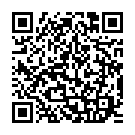 2.不得攜帶手機、計算機、計算紙進入考場，手寫題作答、作文一律使用藍色或黑色原子筆，劃卡則使用2B鉛筆；請再次閱讀教務處公告之試場規則：https://tinyurl.com/stp2yy8。3.凡特殊因素或補考同學，請一律到特殊考場：懿德樓1F「綜合教室一」應考；補考同學尚未補考完成前，請勿進班，需補考的同學需直接到教務處櫃臺報到應考。4.7/9、7/10課後社團採原班自習，任課老師需進班看自習並管理班級秩序，7/13考完的作息依學務處規劃。1.自習時間各班同學均需在教室座位上自習，不可離開教室，風紀股長應確實點名並維持秩序；如需上洗手間的同學，需經風紀股長同意後，安靜快速來回。2.不得攜帶手機、計算機、計算紙進入考場，手寫題作答、作文一律使用藍色或黑色原子筆，劃卡則使用2B鉛筆；請再次閱讀教務處公告之試場規則：https://tinyurl.com/stp2yy8。3.凡特殊因素或補考同學，請一律到特殊考場：懿德樓1F「綜合教室一」應考；補考同學尚未補考完成前，請勿進班，需補考的同學需直接到教務處櫃臺報到應考。4.7/9、7/10課後社團採原班自習，任課老師需進班看自習並管理班級秩序，7/13考完的作息依學務處規劃。1.自習時間各班同學均需在教室座位上自習，不可離開教室，風紀股長應確實點名並維持秩序；如需上洗手間的同學，需經風紀股長同意後，安靜快速來回。2.不得攜帶手機、計算機、計算紙進入考場，手寫題作答、作文一律使用藍色或黑色原子筆，劃卡則使用2B鉛筆；請再次閱讀教務處公告之試場規則：https://tinyurl.com/stp2yy8。3.凡特殊因素或補考同學，請一律到特殊考場：懿德樓1F「綜合教室一」應考；補考同學尚未補考完成前，請勿進班，需補考的同學需直接到教務處櫃臺報到應考。4.7/9、7/10課後社團採原班自習，任課老師需進班看自習並管理班級秩序，7/13考完的作息依學務處規劃。1.自習時間各班同學均需在教室座位上自習，不可離開教室，風紀股長應確實點名並維持秩序；如需上洗手間的同學，需經風紀股長同意後，安靜快速來回。2.不得攜帶手機、計算機、計算紙進入考場，手寫題作答、作文一律使用藍色或黑色原子筆，劃卡則使用2B鉛筆；請再次閱讀教務處公告之試場規則：https://tinyurl.com/stp2yy8。3.凡特殊因素或補考同學，請一律到特殊考場：懿德樓1F「綜合教室一」應考；補考同學尚未補考完成前，請勿進班，需補考的同學需直接到教務處櫃臺報到應考。4.7/9、7/10課後社團採原班自習，任課老師需進班看自習並管理班級秩序，7/13考完的作息依學務處規劃。1.自習時間各班同學均需在教室座位上自習，不可離開教室，風紀股長應確實點名並維持秩序；如需上洗手間的同學，需經風紀股長同意後，安靜快速來回。2.不得攜帶手機、計算機、計算紙進入考場，手寫題作答、作文一律使用藍色或黑色原子筆，劃卡則使用2B鉛筆；請再次閱讀教務處公告之試場規則：https://tinyurl.com/stp2yy8。3.凡特殊因素或補考同學，請一律到特殊考場：懿德樓1F「綜合教室一」應考；補考同學尚未補考完成前，請勿進班，需補考的同學需直接到教務處櫃臺報到應考。4.7/9、7/10課後社團採原班自習，任課老師需進班看自習並管理班級秩序，7/13考完的作息依學務處規劃。1.自習時間各班同學均需在教室座位上自習，不可離開教室，風紀股長應確實點名並維持秩序；如需上洗手間的同學，需經風紀股長同意後，安靜快速來回。2.不得攜帶手機、計算機、計算紙進入考場，手寫題作答、作文一律使用藍色或黑色原子筆，劃卡則使用2B鉛筆；請再次閱讀教務處公告之試場規則：https://tinyurl.com/stp2yy8。3.凡特殊因素或補考同學，請一律到特殊考場：懿德樓1F「綜合教室一」應考；補考同學尚未補考完成前，請勿進班，需補考的同學需直接到教務處櫃臺報到應考。4.7/9、7/10課後社團採原班自習，任課老師需進班看自習並管理班級秩序，7/13考完的作息依學務處規劃。1.自習時間各班同學均需在教室座位上自習，不可離開教室，風紀股長應確實點名並維持秩序；如需上洗手間的同學，需經風紀股長同意後，安靜快速來回。2.不得攜帶手機、計算機、計算紙進入考場，手寫題作答、作文一律使用藍色或黑色原子筆，劃卡則使用2B鉛筆；請再次閱讀教務處公告之試場規則：https://tinyurl.com/stp2yy8。3.凡特殊因素或補考同學，請一律到特殊考場：懿德樓1F「綜合教室一」應考；補考同學尚未補考完成前，請勿進班，需補考的同學需直接到教務處櫃臺報到應考。4.7/9、7/10課後社團採原班自習，任課老師需進班看自習並管理班級秩序，7/13考完的作息依學務處規劃。1.自習時間各班同學均需在教室座位上自習，不可離開教室，風紀股長應確實點名並維持秩序；如需上洗手間的同學，需經風紀股長同意後，安靜快速來回。2.不得攜帶手機、計算機、計算紙進入考場，手寫題作答、作文一律使用藍色或黑色原子筆，劃卡則使用2B鉛筆；請再次閱讀教務處公告之試場規則：https://tinyurl.com/stp2yy8。3.凡特殊因素或補考同學，請一律到特殊考場：懿德樓1F「綜合教室一」應考；補考同學尚未補考完成前，請勿進班，需補考的同學需直接到教務處櫃臺報到應考。4.7/9、7/10課後社團採原班自習，任課老師需進班看自習並管理班級秩序，7/13考完的作息依學務處規劃。1.自習時間各班同學均需在教室座位上自習，不可離開教室，風紀股長應確實點名並維持秩序；如需上洗手間的同學，需經風紀股長同意後，安靜快速來回。2.不得攜帶手機、計算機、計算紙進入考場，手寫題作答、作文一律使用藍色或黑色原子筆，劃卡則使用2B鉛筆；請再次閱讀教務處公告之試場規則：https://tinyurl.com/stp2yy8。3.凡特殊因素或補考同學，請一律到特殊考場：懿德樓1F「綜合教室一」應考；補考同學尚未補考完成前，請勿進班，需補考的同學需直接到教務處櫃臺報到應考。4.7/9、7/10課後社團採原班自習，任課老師需進班看自習並管理班級秩序，7/13考完的作息依學務處規劃。1.自習時間各班同學均需在教室座位上自習，不可離開教室，風紀股長應確實點名並維持秩序；如需上洗手間的同學，需經風紀股長同意後，安靜快速來回。2.不得攜帶手機、計算機、計算紙進入考場，手寫題作答、作文一律使用藍色或黑色原子筆，劃卡則使用2B鉛筆；請再次閱讀教務處公告之試場規則：https://tinyurl.com/stp2yy8。3.凡特殊因素或補考同學，請一律到特殊考場：懿德樓1F「綜合教室一」應考；補考同學尚未補考完成前，請勿進班，需補考的同學需直接到教務處櫃臺報到應考。4.7/9、7/10課後社團採原班自習，任課老師需進班看自習並管理班級秩序，7/13考完的作息依學務處規劃。1.自習時間各班同學均需在教室座位上自習，不可離開教室，風紀股長應確實點名並維持秩序；如需上洗手間的同學，需經風紀股長同意後，安靜快速來回。2.不得攜帶手機、計算機、計算紙進入考場，手寫題作答、作文一律使用藍色或黑色原子筆，劃卡則使用2B鉛筆；請再次閱讀教務處公告之試場規則：https://tinyurl.com/stp2yy8。3.凡特殊因素或補考同學，請一律到特殊考場：懿德樓1F「綜合教室一」應考；補考同學尚未補考完成前，請勿進班，需補考的同學需直接到教務處櫃臺報到應考。4.7/9、7/10課後社團採原班自習，任課老師需進班看自習並管理班級秩序，7/13考完的作息依學務處規劃。1.自習時間各班同學均需在教室座位上自習，不可離開教室，風紀股長應確實點名並維持秩序；如需上洗手間的同學，需經風紀股長同意後，安靜快速來回。2.不得攜帶手機、計算機、計算紙進入考場，手寫題作答、作文一律使用藍色或黑色原子筆，劃卡則使用2B鉛筆；請再次閱讀教務處公告之試場規則：https://tinyurl.com/stp2yy8。3.凡特殊因素或補考同學，請一律到特殊考場：懿德樓1F「綜合教室一」應考；補考同學尚未補考完成前，請勿進班，需補考的同學需直接到教務處櫃臺報到應考。4.7/9、7/10課後社團採原班自習，任課老師需進班看自習並管理班級秩序，7/13考完的作息依學務處規劃。1.自習時間各班同學均需在教室座位上自習，不可離開教室，風紀股長應確實點名並維持秩序；如需上洗手間的同學，需經風紀股長同意後，安靜快速來回。2.不得攜帶手機、計算機、計算紙進入考場，手寫題作答、作文一律使用藍色或黑色原子筆，劃卡則使用2B鉛筆；請再次閱讀教務處公告之試場規則：https://tinyurl.com/stp2yy8。3.凡特殊因素或補考同學，請一律到特殊考場：懿德樓1F「綜合教室一」應考；補考同學尚未補考完成前，請勿進班，需補考的同學需直接到教務處櫃臺報到應考。4.7/9、7/10課後社團採原班自習，任課老師需進班看自習並管理班級秩序，7/13考完的作息依學務處規劃。1.自習時間各班同學均需在教室座位上自習，不可離開教室，風紀股長應確實點名並維持秩序；如需上洗手間的同學，需經風紀股長同意後，安靜快速來回。2.不得攜帶手機、計算機、計算紙進入考場，手寫題作答、作文一律使用藍色或黑色原子筆，劃卡則使用2B鉛筆；請再次閱讀教務處公告之試場規則：https://tinyurl.com/stp2yy8。3.凡特殊因素或補考同學，請一律到特殊考場：懿德樓1F「綜合教室一」應考；補考同學尚未補考完成前，請勿進班，需補考的同學需直接到教務處櫃臺報到應考。4.7/9、7/10課後社團採原班自習，任課老師需進班看自習並管理班級秩序，7/13考完的作息依學務處規劃。1.自習時間各班同學均需在教室座位上自習，不可離開教室，風紀股長應確實點名並維持秩序；如需上洗手間的同學，需經風紀股長同意後，安靜快速來回。2.不得攜帶手機、計算機、計算紙進入考場，手寫題作答、作文一律使用藍色或黑色原子筆，劃卡則使用2B鉛筆；請再次閱讀教務處公告之試場規則：https://tinyurl.com/stp2yy8。3.凡特殊因素或補考同學，請一律到特殊考場：懿德樓1F「綜合教室一」應考；補考同學尚未補考完成前，請勿進班，需補考的同學需直接到教務處櫃臺報到應考。4.7/9、7/10課後社團採原班自習，任課老師需進班看自習並管理班級秩序，7/13考完的作息依學務處規劃。1.自習時間各班同學均需在教室座位上自習，不可離開教室，風紀股長應確實點名並維持秩序；如需上洗手間的同學，需經風紀股長同意後，安靜快速來回。2.不得攜帶手機、計算機、計算紙進入考場，手寫題作答、作文一律使用藍色或黑色原子筆，劃卡則使用2B鉛筆；請再次閱讀教務處公告之試場規則：https://tinyurl.com/stp2yy8。3.凡特殊因素或補考同學，請一律到特殊考場：懿德樓1F「綜合教室一」應考；補考同學尚未補考完成前，請勿進班，需補考的同學需直接到教務處櫃臺報到應考。4.7/9、7/10課後社團採原班自習，任課老師需進班看自習並管理班級秩序，7/13考完的作息依學務處規劃。1.自習時間各班同學均需在教室座位上自習，不可離開教室，風紀股長應確實點名並維持秩序；如需上洗手間的同學，需經風紀股長同意後，安靜快速來回。2.不得攜帶手機、計算機、計算紙進入考場，手寫題作答、作文一律使用藍色或黑色原子筆，劃卡則使用2B鉛筆；請再次閱讀教務處公告之試場規則：https://tinyurl.com/stp2yy8。3.凡特殊因素或補考同學，請一律到特殊考場：懿德樓1F「綜合教室一」應考；補考同學尚未補考完成前，請勿進班，需補考的同學需直接到教務處櫃臺報到應考。4.7/9、7/10課後社團採原班自習，任課老師需進班看自習並管理班級秩序，7/13考完的作息依學務處規劃。